В целях реализации Порядка получения муниципальными служащими, замещающими должности муниципальной службы в администрации Моргаушского района Чувашской Республики, разрешения представителя нанимателя (работодателя) на участие на безвозмездной основе в управлении общественной организацией (кроме политической партии), жилищным, жилищно-строительным, гаражным кооперативами, садоводческим, огородническим, дачным потребительским кооперативами, товариществом собственников недвижимости в качестве единоличного исполнительного органа или вхождение в состав их коллегиальных органов управления, утвержденного постановлением администрации Моргаушского района от 19.07.2017 № 618 1. Уполномоченным структурным подразделением, ответственным за прием и регистрацию заявлений о разрешении на участие в управлении некоммерческой организацией, а также за совершение всех действий, предусмотренных Порядком получения муниципальными служащими, замещающими должности муниципальной службы в администрации Моргаушского района Чувашской Республики, разрешения представителя нанимателя (работодателя) на участие на безвозмездной основе в управлении общественной организацией (кроме политической партии), жилищным, жилищно-строительным, гаражным кооперативами, садоводческим, огородническим, дачным потребительским кооперативами, товариществом собственников недвижимости в качестве единоличного исполнительного органа или вхождение в состав их коллегиальных органов управления, утвержденным постановлением администрации Моргаушского района от 19.07.2017 № 618, определить отдел организационно-кадрового, правового обеспечения и по работе с органами местного самоуправления.2. Ответственным лицом уполномоченного структурного подразделения за осуществление действий, указанных в п.1 настоящего распоряжения, определить Быкову А.М., главного специалиста-эксперта отдела организационно-кадрового, правового обеспечения и по работе с органами местного самоуправления.        3. Признать утратившим силу распоряжение администрации Моргаушского  района Чувашской Республики от 26.03.2018 № 135 «Об определении уполномоченного структурного подразделения администрации района принимать, регистрировать заявление о разрешении на участие в управлении некоммерческой организацией». Глава администрации района                                                 Р.Н. ТимофеевИсп.Петрова62464        Чёваш Республики                 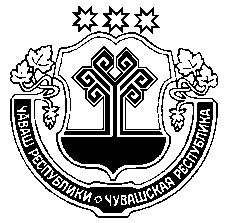    Муркаш район.н 	                      Администраций.                         ХУШУ                     2019=? № Муркаш сали                                                        Чувашская РеспубликаАдминистрации Моргаушского районаРАСПОРЯЖЕНИЕ08?02?2019г? № 77 с?МоргаушиЧувашская РеспубликаАдминистрации Моргаушского районаРАСПОРЯЖЕНИЕ08?02?2019г? № 77 с?Моргауши Об определении уполномоченного структурного подразделения администрации района принимать, регистрировать заявление о разрешении на участие в управлении некоммерческой организацией  Об определении уполномоченного структурного подразделения администрации района принимать, регистрировать заявление о разрешении на участие в управлении некоммерческой организацией  Об определении уполномоченного структурного подразделения администрации района принимать, регистрировать заявление о разрешении на участие в управлении некоммерческой организацией  Об определении уполномоченного структурного подразделения администрации района принимать, регистрировать заявление о разрешении на участие в управлении некоммерческой организацией 